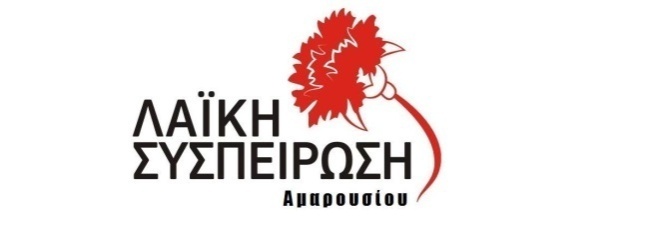 ΓΙΑ ΤΟ ΤΕΧΝΙΚΟ ΠΡΟΓΡΑΜΜA ΕΡΓΩΝ 2020 ΤΟΥ ΔΗΜΟΥ ΑΜΑΡΟΥΣΙΟΥΌπως και όλα τα προηγούμενα ΤΠΕ των δύο τουλάχιστον τελευταίων 10ετιών (δεν χρειάζεται να ανατρέξουμε σε προγενέστερες περιόδους), έτσι και αυτό εντάσσεται σε ένα Προϋπολογισμό – Φάντασμα από πλευράς υλοποίησης. Πράγματι, με βάση τα στοιχεία της «Εισηγητικής Έκθεσης Προϋπολογισμού Δαπανών Έτους 2020» (Π/Υ-2020),εάν αφαιρέσουμε τα ποσά που αφορούν στoεικονικό έξοδο «προβλέψεις μη είσπραξης», ο Π/Υ του 2019 όπως είχε διαμορφωθεί την 31.7.19, προέβλεπε συνολικές δαπάνες ύψους 91,71εκ.€.Αν αφαιρέσουμε και τα χρωστούμενα που υπολογίστηκε να δοθούν σε τρίτους (2,77 εκ.€.) απομένουν στη διάθεση του δήμου 88,94 εκ.€. Στην πραγματικότητα, όμως, σύμφωνα με τις τελευταίες εκτιμήσεις των Υπηρεσιών όπως καταγράφονται στον Π/Υ-2020, προκύπτει ότι οι αντίστοιχες ενταλθείσες, και όχι κατ’ ανάγκη πληρωθείσες, δαπάνες θα «βουτήξουν» στα  45,12 εκ.€, ποσοστό  μόλις 50,7% (!) (Πίν.1, «Ανακεφαλαίωση Δαπανών»).Το κατά πολύ μεγαλύτερο μέρος των πιο πάνω δαπανών αφορά στα πάγια λειτουργικά έξοδα του δήμου. Έτσι, για την εκτέλεση των συνεχιζόμενων έργων και την έναρξη νέων, και κυρίως γι’ αυτά που έχει άμεση ανάγκη η λαϊκή οικογένεια, ελάχιστα ποσά απομένουν. Και αν αυτή η διαπίστωση ακούγεται σε μερικούς ως υπερβολική τα πράγματα είναι πολύ χειρότερα. Στη συνέχεια θα αναφερθούμε σε συγκεκριμένα παραδείγματα, εδώ όμως θα αναφερθούμε σε ένα μόνο νούμερο: Από τα 14.448.397 € του Π/Υ-2019,που προβλέπονταν για την εκτέλεση έργων, θα ενταλθούν μόλις 542.159 € (3,75%)! Ποσό, που αντιστοιχεί σε 7,5 ευρώ ανά κάτοικο! Υπάρχουν όμως και χειρότερα όπως θα δούμε πιο κάτω.Σε σχέση, τώρα, με το ΤΠΕ του 2020σημειώνουμε τα παρακάτω:1.Περιλαμβάνονται έργα και εργασίες, που είτε μας βρίσκουν αντίθετους είτε δημιουργούν εύλογες ανησυχίες είτε δεσμεύουν μακροχρόνια σημαντικούς ίδιους πόρους του δήμου χωρίς να έχουν την προτεραιότητα με άλλα έργα και παρεμβάσεις. Ενδεικτικά αναφέρουμε:Προβλέπεται ποσό 150.000 € για τη συντήρηση και καθαρισμό φρεατίων, που σκοπεύει η δημοτική αρχή να τα αναθέσει σε ιδιώτη ενώ η Υπηρεσία καθαριότητας διαθέτει πλέον τα απαραίτητα μέσα.Δεσμεύεται για κάποια χρόνια συνολικό ποσό 3,5 εκ. για την κατασκευή άλλης μιας πεζογέφυρας.Δεσμεύεται, επίσης, συνολικό ποσό 4 εκ. για κατασκευή γηπέδου ποδοσφαίρου στο κτήμα Καρέλλα, με άμεσο τον κίνδυνο να σχεδιάζεται στο πλαίσιο της εμπορευματοποίησης του Δάσους Συγγρού.Άλλες 487.000 δεσμεύονται για την «Διαμόρφωση της Πλατείας Ευτέρπης», για εργασίες που όφειλε, υποτίθεται, να κάνει ο ανάδοχος. Περιλαμβάνεται μελέτη για την προετοιμασία κατασκευής σχολικών κτιρίων με ΣΔΙΤΠροβλέπεται η εκπόνηση μελέτης για τη σύνταξη τοπικού χωρικού σχεδίου, χωρίς άλλη ενημέρωση, τη στιγμή που γνωστή είναι η θέση της δημοτικής αρχής για παραπέρα συσσώρευση υπερτοπικών δραστηριοτήτων στην πόλη, που ήδη ασφυκτιά από τις συνέπειες της καπιταλιστικής ανάπτυξης.Στην ίδια μοίρα βρίσκεται και η διαδικασία επανέγκρισης της πολεοδομικής μελέτης της περιοχής «Δηλαβέρη», όπου προβλέπεται η μετεγκατάσταση του καζίνο Πάρνηθας.Το ίδιο και για τις 250.000 € που προβλέπονται για την ανακατασκευή του αθλητικού χώρου Αρίωνα στη Νέα Λέσβο.2. Αντίθετα, δεν περιλαμβάνονται, ή «φυτοζωούν»,  ή δεν εξειδικεύονται έργα και παρεμβάσεις πρώτης προτεραιότητας για τα λαϊκά στρώματα της πόλης, όπως: Τα αντιπλημμυρικά. Πέρα από τις γνωστές και μη εξαιρετέες περιπτώσεις, η διευθέτηση – οριοθέτηση του ρέματος της Σαπφούς έχει μείνει στα χαρτιά πάνω από μια 10ετία.Η αντισεισμική θωράκιση σχολικών κτηρίων και δημοτικών χώρων συνάθροισης κοινού. Τα ψίχουλα που προβλέπονται για τη «στατική ενίσχυση» και την «άρση της επικινδυνότητας καμία σχέση δεν έχουν με την επιβαλλόμενη διαδικασία που ξεκινάει από τον προσεισμικό έλεγχο και ολοκληρώνεται με την υλοποίηση όλων των απαιτούμενων τεχνικών παρεμβάσεων.Οι γενικότερες αναφορές για έργα πρασίνου γενικά κι αφηρημένα δεν πείθουν κανένα. Καμία, επίσης αναφορά σε έργα δασοπροστασίας.3. Τέλος, το μείζον θέμα της ορθολογικής ανακύκλωσης με διαλογή στην πηγή παραμένει και πάλι στα αζήτητα καθώς καμία πρόβλεψη δεν γίνεται για την ουσιαστική ενίσχυση του απαραίτητου εξοπλισμού (απορριμματοφόρα, κάδοι, πλυντήρια κάδων κ.ά.) με κεντρικούς δημόσιους πόρους. Ακόμη και για το «Πράσινο Σημείο» (το ΤΠΕ μιλάει για περισσότερα από ένα!) δεσμεύονται μόνο ίδιοι πόροι συνολικού ύψους 500.000 €, ενώ διακαής καημός και της νέας δημοτικής Αρχής είναι το «σήριαλ» της υπογειοποίησης μερικών δεκάδων κάδων έναντι υπερβολικού κόστους!Ούτως εχόντων των πραγμάτων είναι φανερό ότι η Διοίκηση Αμπατζόγλου ακολουθεί κατά πόδας τα πεπραγμένα ή μάλλον τα μη πεπραγμένα της Διοίκησης Πατούλη, ως προς τα έργα που καλύπτουν επιτακτικές λαϊκές ανάγκες, η οποία για το 2019 έχει να επιδείξει την παρακάτω επίδοση σχετικά με την υλοποίηση των προβλεπόμενων στον Π/Υ του 2019 έργων: Για όλα μαζί τα έργα των Υπηρεσιών ΠΟΛΙΤΙΣΜΟΥ – ΑΘΛΗΤΙΣΜΟΥ - ΚΟΙΝΩΝΙΚΗΣ ΠΟΛΙΤΙΚΗΣ, ΚΑΘΑΡΙΟΤΗΤΑΣ και ΗΛΕΚΤΡΟΦΩΤΙΣΜΟΥ, Υ∆ΡΕΥΣΗΣ - ΑΡ∆ΡΕΥΣΗΣ - ΑΠΟΧΕΤΕΥΣΗΣ (περιλαμβανόμενων των έργων ομβρίων και των αντιπλημμυρικών), ΝΕΚΡΟΤΑΦΕΙΩΝ εντάλθηκαν συνολικά μόλις 108.000 ευρώ, ποσό που αντιστοιχεί σε 1,5 ευρώ για κάθε μόνιμο κάτοικο στο Μαρούσι!Κι όπως όλα δείχνουν, στις ίδιες αντιλαϊκές ράγες του «μέντορά» της βαδίζει και η Διοίκηση Αμπατζόγλου, καθώς προτεραιότητά της, όπως δείξαμε πιο πάνω είναι να ανοίξει και νέους δρόμους κερδοφορίας για το κεφάλαιο με «επενδύσεις», που θα επιδεινώσουν παραπέρα την ποιότητα ζωής του εργαζόμενου λαού.Στο χέρι, όμως, της εργατικής τάξης, των λαϊκών στρωμάτων στο δήμο μας είναι να προβάλει αποτελεσματική αντίσταση απέναντι σε μια πολιτική, που σε όλα τα επίπεδα, Κυβέρνησης- Περιφέρειας – Δήμου τον αντιμετωπίζει σαν αναλώσιμο είδος στο πλαίσιο της απάνθρωπης καπιταλιστικής ανάπτυξης. Να διεκδικήσει αγωνιστικά αυτό που του αξίζει, που είναι εφικτό να το έχει αλλά του το στερούν οι εκμεταλλευτές του μόχθου του.